IEEE EMC SocietyStandards Advisory and Coordination Committee (SACCom)Meeting MinutesDecember 8, 2019Reno, Nevada, USA10:30 to 12:00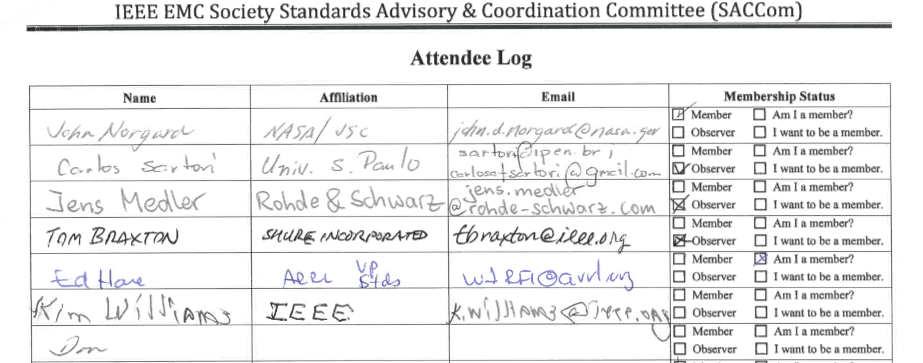 ItemTopicOwnerReferenceComments1Opening of meeting.Welcome and Introductions.ChairChair opened the meeting at 10:40 PST.Attendees introduced themselves.2Duty to InformChairhttps://standards.ieee.org/about/sasb/patcom/materials.html Patent slides were presented.No issues were raised.3Approve minutes of New Orleans  meetingSecretaryhttp://www.emcs.org/advisory-meetings.html Minutes were reviewed and unanimously approved.4Review scope and planshttp://www.emcs.org/advisory-and-coordination.htmlWebsite scope was reviewed. No changes requested.5Review MembershipSecretaryhttp://www.emcs.org/advisory-membership.html SAE AE4 replacementMembership was reviewed. The position of Vice-Chair is vacant. The SAE liaison will be replaced by Eric Stewart of Collins Aerospace. 6Review new EMCS web site for SACComSecretaryhttp://www.emcs.org/advisory-and-coordination.html Web site was reviewed. No changes requested.7Further plans for 2020Chair/SDECom ChairWorking closely with SDECom on its new Standards (Development) Coordination Committee. Planning standards content for Symposium in Reno.8Present update reports since Reno  meeting presented by SACCom members present SACCom members in attendancehttp://www.emcs.org/member-reports.html Reports presented by: ANSI C63, IEC CISPR A/D/H/I, IEC TC 210, SAE AE-4, CLC/SCC39See the reference URL for the reports.9Review of standards strategic planVP for StandardsThere was no discussion. Deferred to Strategic Planning Session.10Progress on getting additional membersSecretaryIncreasing outreach to unrepresented SDOs to identify liaisons.11AOBChairThere was no other business.12Next MeetingChairFebruary 9, 2020 in Orlando, FL.Date is tentative!13AdjournChairChair adjourned the meeting at 11:35 PST.